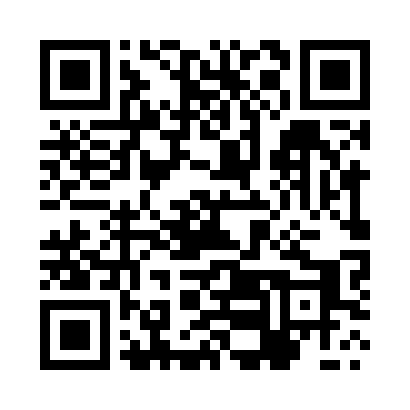 Prayer times for Wierzawice, PolandWed 1 May 2024 - Fri 31 May 2024High Latitude Method: Angle Based RulePrayer Calculation Method: Muslim World LeagueAsar Calculation Method: HanafiPrayer times provided by https://www.salahtimes.comDateDayFajrSunriseDhuhrAsrMaghribIsha1Wed2:445:0512:275:337:5010:012Thu2:415:0312:275:347:5210:043Fri2:385:0212:275:357:5310:074Sat2:345:0012:275:367:5510:105Sun2:314:5812:275:377:5610:136Mon2:284:5712:275:387:5810:167Tue2:254:5512:275:397:5910:188Wed2:214:5312:275:408:0110:219Thu2:184:5212:275:408:0210:2410Fri2:144:5012:275:418:0410:2711Sat2:124:4912:275:428:0510:3012Sun2:114:4712:275:438:0710:3413Mon2:104:4612:275:448:0810:3514Tue2:104:4412:275:458:1010:3515Wed2:094:4312:275:468:1110:3616Thu2:094:4112:275:468:1210:3717Fri2:084:4012:275:478:1410:3718Sat2:084:3912:275:488:1510:3819Sun2:074:3812:275:498:1710:3820Mon2:074:3612:275:508:1810:3921Tue2:064:3512:275:508:1910:4022Wed2:064:3412:275:518:2010:4023Thu2:064:3312:275:528:2210:4124Fri2:054:3212:275:538:2310:4125Sat2:054:3112:275:538:2410:4226Sun2:044:3012:275:548:2510:4327Mon2:044:2912:275:558:2710:4328Tue2:044:2812:285:568:2810:4429Wed2:044:2712:285:568:2910:4430Thu2:034:2612:285:578:3010:4531Fri2:034:2512:285:588:3110:45